ПЛАН И РАСПОРЕД ПРЕДАВАЊАП1, П2, ...., П15 – Предавање прво, Предавање друго, ..., Предавање петнаесто, Ч - ЧасоваПЛАН ВЈЕЖБИВ1, В2, ...., В15 – Вјежба прва, Вјежба друга, ..., Вјежба петнаеста, ТВ – Теоријска вјежба, ПВ – Практична вјежбаРАСПОРЕД ВЈЕЖБИГ1, Г2, Г3, Г4 – Група прва, Група друга, Група трећа, Група четврта, Група пета,............................Група дванаест  Ч – Часова. Напомена: Термини вјержби се заказују у договору са асистентомШЕФ КАТЕДРЕ:                                                                                                                                                                                            Проф. др Богдан Зрнић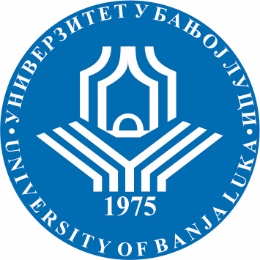 УНИВЕРЗИТЕТ У БАЊОЈ ЛУЦИМедицински факултетКатедра за дерматовенерологију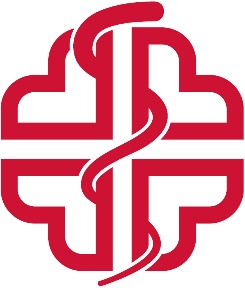 Школска годинаПредметШифра предметаСтудијски програмЦиклус студијаГодина студијаСеместарБрој студенатаБрој група за вјежбе2020/2021.Дерматовенерологија  ИСМ07ДТВ             медицина        први    четврта        VII11411СедмицаПредавањеТематска јединицаДанДатумВријемеМјесто одржавањаЧНаставникIП1Увод- Алергодерматозечетвртак05.11.202016:00-16:45Амф. ФПН1Доц. др Ђука НинковићIIП2Паразитарне дерматозечетвртак12.11.202016:00-16:45Амф. ФПН1Проф. др Богдан ЗрнићIIIП3Пиодермије, Туберкулоза коже четвртак19.11.202016:00-16:45Амф. ФПН1Доц. др Ђука НинковићIVП4Вирусна обољења кожечетвртак26.11.202016:00-16:45Амф. ФПН1Проф.др Богдан  ЗрнићVП5Тумори кожечетвртак03.12.202016:00-16:45Амф. ФПН1Доц. др Ђука НинковићVIП6Еритематозне и еритематосквамозне дерматозечетвртак10.12.202016:00-16:45Амф. ФПН1Проф. др Богдан ЗрнићVIIП7Булозне дерматозечетвртак17.12.202016:00-16:45Амф.ФПН1Проф. др Богдан ЗрнићVIIIП8Папулозне и пруригинозне дерматозеKолоквијални тест 1четвртак24.12.202016:00-16:45Амф. ФПН1Доц. др Ђука Нинковић БарошIXП9Кератозе и дискератозечетвртак31.12.202016:00-16:45Амф. ФПН1Проф. др Бoгдан ЗрнићXП10Аутоимуна реуматолошка обољења кожечетвртак07.01.202116:00-16:45Амф. ФПН1Проф. др Богдан ЗрнићXIП11Циркулаторна обољењачетвртак14.01.202116:00-16:45Амф. ФПН1Проф. др Богдан ЗрнићXIIП12Обољења аднексалних органа кожечетвртак21.01.202116:00-16:45Амф. ФПН1Проф. др Богдан ЗрнићXIIIП13Обољења слузница четвртак28.01.202116:00-16:45Амф. ФПН1Проф. др Богдан ЗрнићXIVП14Сексуално преносиве болестиКолоквијални тест 2.четвртак04.02.202116:00-16:45Амф. ФПН1Проф. др Богдан ЗрнићXVП15Невенеричне болести полних органачетвртак11.02.202116:00-16:45Амф. ФПН1Проф. др Богдан ЗрнићСедмицаВјежбаТип вјежбеТематска јединицаIВ1ПВОпшти пропедевтички подаци ( упознавање са основним пропедевтичким подацима из дерматовенерологије).IIВ2ПВАнамнеза ( упознавање са техником узимања анамнестичких података у болесника са дерматовенеролошким обољењнима и рад са болесницима- приказ случајева ).IIIВ3ПВОбјективни преглед ( упознавање са техником клиничког прегледа болесника са посебним освтром на локални дерматолошки статус и рад са болесницима- приказ случајева).IVВ4ПВЕфлоресценције ( упознавање са основним појмовима макроскопски видљивих промјена на кожи- ефлоресценције у нивоу коже, изнад нивоа коже, испод нивоа коже – и рад са болесницима ).VВ5ПВАнатомија и хистологија коже ( упознавање са анатомским карактеристикама и хистологијом нормалне коже и рад са болесницима ).VIВ6ПВФизиологија коже ( упознавање са физиолошким збивањима у нормалној кожи- синтеза меланина, заштитна функција коже, секреторна функција коже, терморегулациона функција коже, ресорпција, синтеза креатина- и рад са болесницима )VIIВ7ПВПатохистолошке промјене у кожи (поремећај процеса кератинизације, механизми накупљања течности у епидермису, атрофија и хипертрофија коже и рад са болесницима-приказ случајева)VIIIВ8ПВПомоћне дијагностичке методе ( упознавање са техником стругања кожне површине, техником витропресије, техником сондирања, узимањем материјала за микроскопирање и рад са болесницима- приказ случејава )IXВ9ПВЛабораторијска дијагностика сифилиса ( упознавање са методом тамнног поља, техником и значајем неспецифичних и специфичних серолошких реакција у дијагностици сифилиса и рад са болесницима- приказ случајева ).XВ10ПВДијагностика гонореје, улкуса моле и лимфогранулома венереум ( упознавање са методом бојења по Граму и метиленским плавилом, техником микроскопирања бојених препарата и осталим дијагностичким методама од значаја и рад са болесницима - приказ случајева ).XIВ11ПВТерапија сексуално преносивих болести  ( терапија сифилиса, гонореје, Улкус моле и Лимфогранулома венереум и рад са болесницима - приказ случајева).XIIВ12ПВДерматолошка терапија ( упознавање са основним принципима опште и локалне дерматолошке терапије, избором могућих медикамената, њиховим индикацијама и нежељеним реакцијама као  и контраиндикацијама и рад са болесницима- приказ случајева ).XIIIВ13ПВОбилазак одјељења и одсјека  ( обилазак одјељења на Клиници упознавање са њиховим радом, обилазак одсјека за дерматолошку онкологију, алергологију и клиничку имунологију, ангиологију, и упознавање са њиховом организацијом и садржајем рада и рад са болесницима )XIVВ14ПВОбилазак одјељења поликлинике и одсјека XVВ15ПВМале хируршке интервенције  ( екскохлеација, електрокаутеризација, биопсија промјене на кожи биоптером и скалпелом.)ГрупаДанВријемеМјесто одржавањаЧСарадникГ1четвртаку договору са наставникомсеминарска сала павиљона 41Проф. др Богдан Зрнић спец. дермат.Г2четвртаку договору са наставникомсеминарска сала павиљона 41Проф. др Богдан Зрнић спец. дермат.Г3четвртаку договору са наставникомсеминарска сала павиљона 41Проф. др Богдан Зрнић спец. дермат.Г4четвртаку договору са наставникомеминарска сала павиљона 41Проф.др Богдан Зрнић спец.дермат.Г5четвртаку договору са наставникомсеминарска сала павиљона 41Проф. др Богдан Зрнић спец.дермат.Г6у договору са наставникомКлиника за дерматовенерологију1Доц. др Ђука Нинковић Б.спец. дермат.Г7у договору са наставникомКлиника за дерматовенерологију1Доц. др Ђука Нинковић Б.спец. дермат.Г8у договору са наставникомКлиника за дерматовенерологију1Доц. др Ђука Нинковић Б.спец.дермат.Г9у договору са наставникомКлиника за дерматовенерологију1Доц. др Ђука Нинковић Б.спец.дермат.Г10у договору са наставникомКлиника за дерматовенерологију1Доц. др Ђука Нинковић Б.спец. дермат.Г11у договору са наставникомКлиника за дерматовенерологију1Прим др Миланка Ћелић спец.дерматГ12у договору са наставникомКлиника за дерматовенерологијуДр Сања Умичевић спец. дермат.